ORAR PROFESORI – ZI S6 (20-24.03.2017)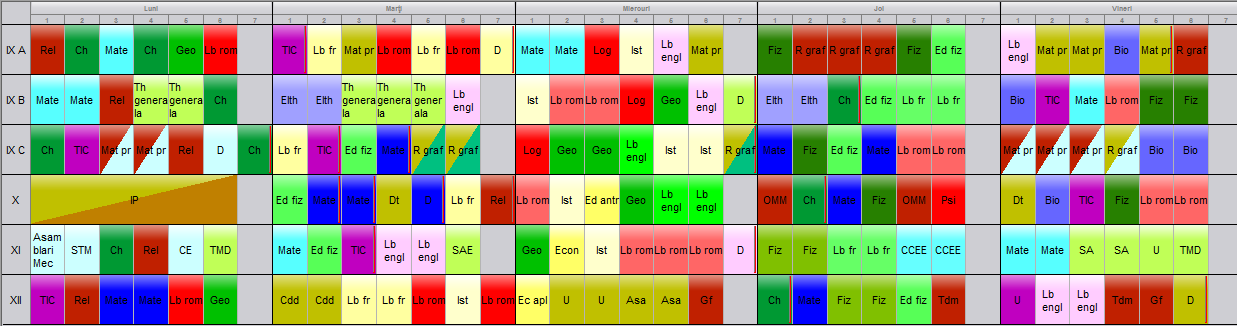 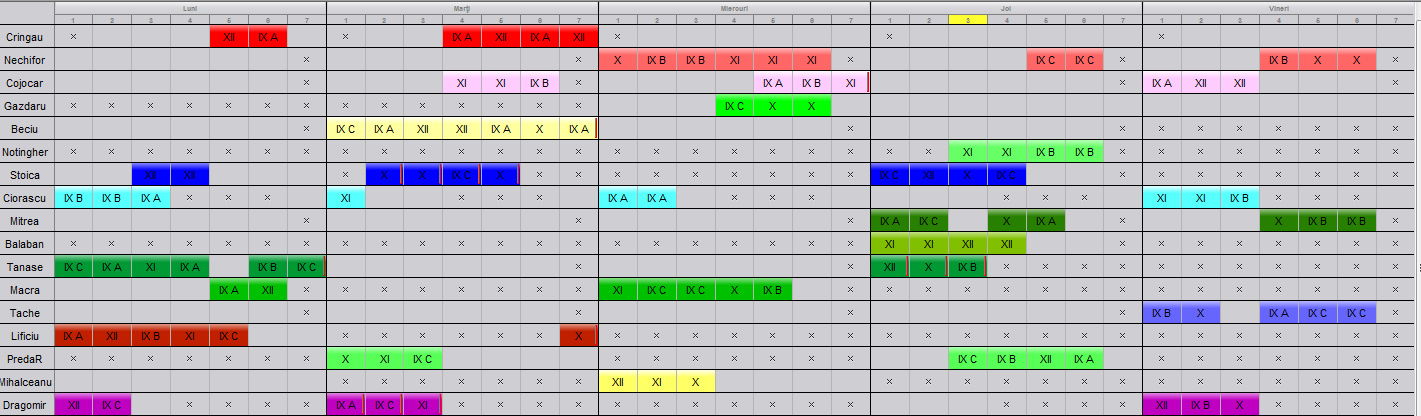 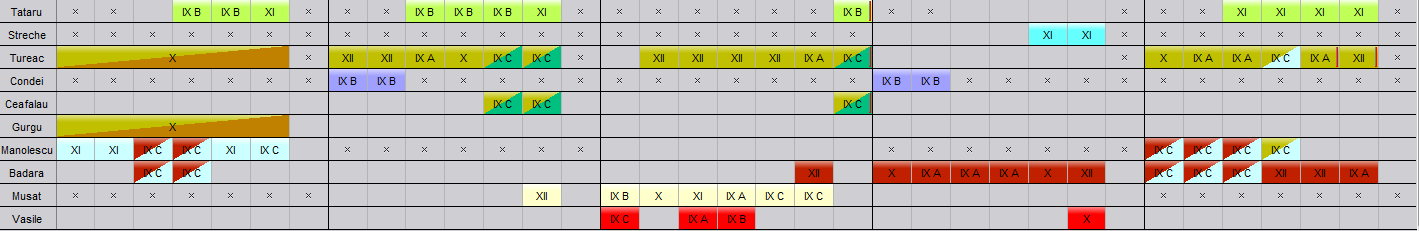 ORAR PROFESORI – SERAL S6 (20-24.03.2017)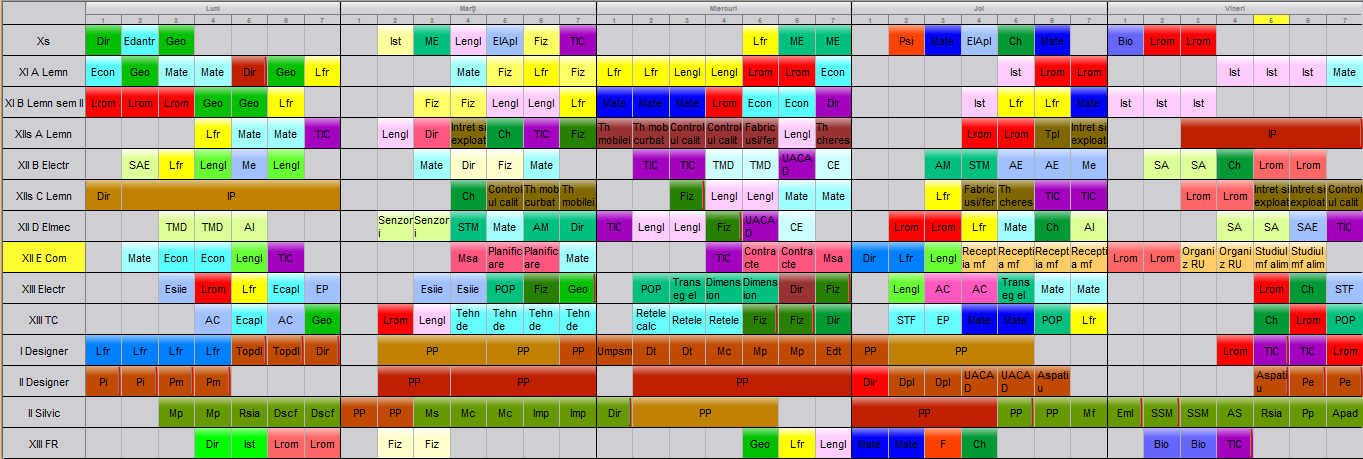 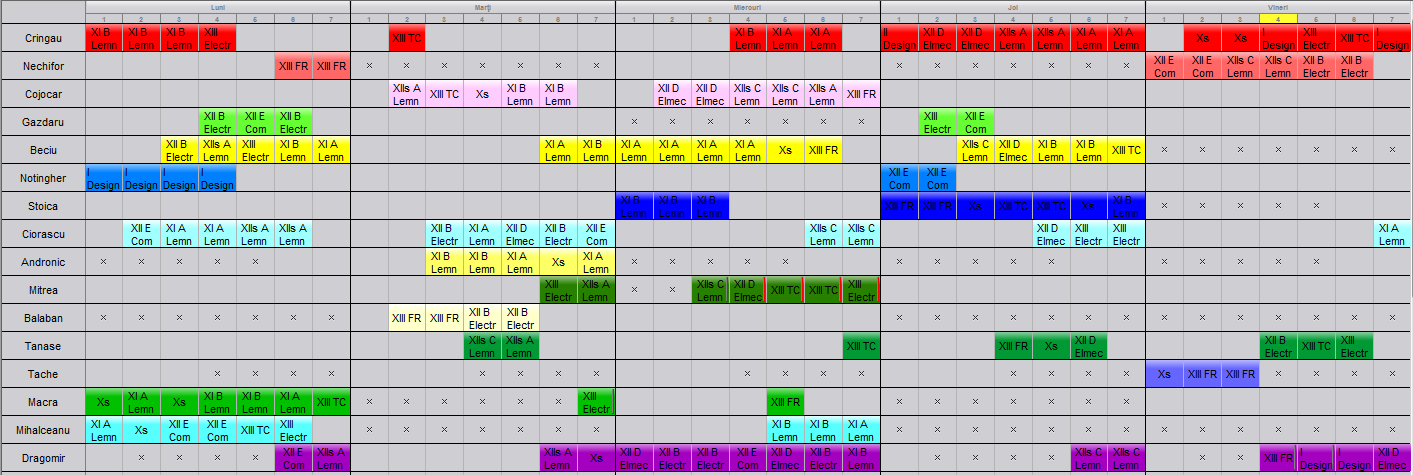 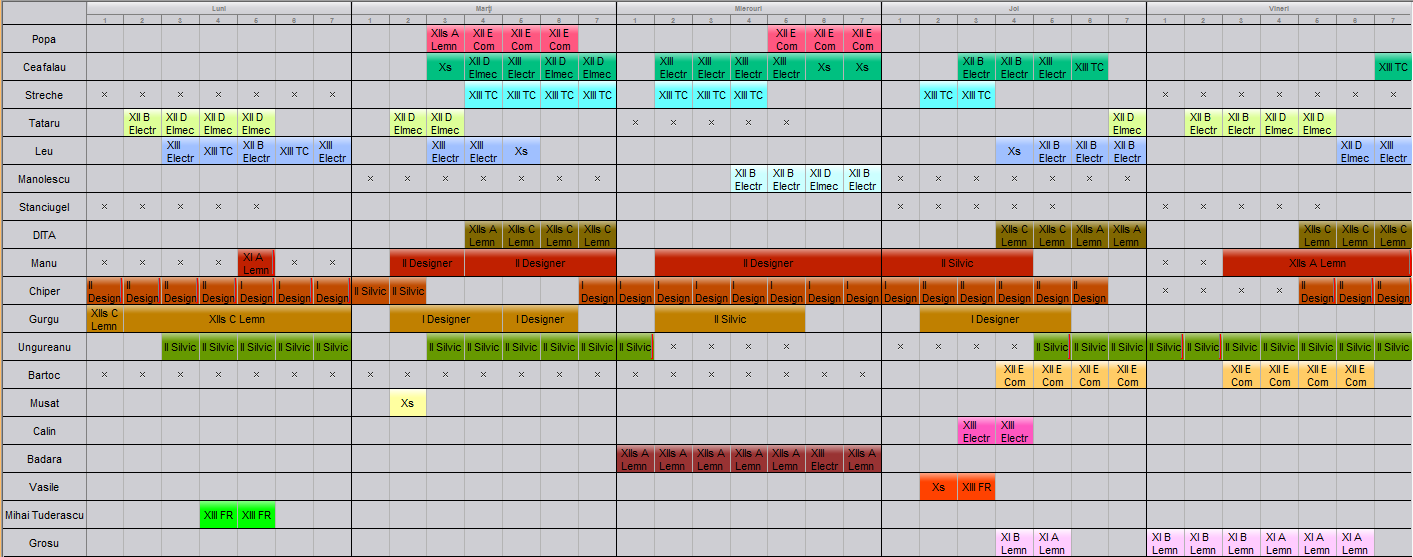 